MALO RAZMIŠLJAJ O SEBI: KAJ VSE LAHKO DOSEŽEM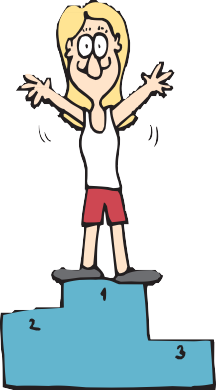 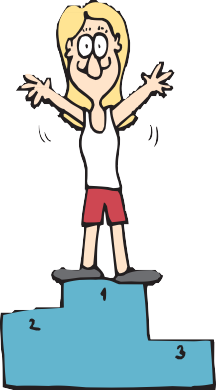 